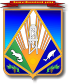 МУНИЦИПАЛЬНОЕ ОБРАЗОВАНИЕХАНТЫ-МАНСИЙСКИЙ РАЙОНХанты-Мансийский автономный округ – ЮграГЛАВА ХАНТЫ-МАНСИЙСКОГО РАЙОНАР А С П О Р Я Ж Е Н И Еот 07.09.2017                                                                                            № 14-ргг. Ханты-МансийскОб утверждении состава комиссии по наградам главы Ханты-Мансийского районаВо исполнение постановления главы Ханты-Мансийского района 
от 16.08.2017 № 30-пг «Об утверждении Положения о присвоении и вручении наград главы Ханты-Мансийского района»:1. Утвердить состав комиссии по наградам главы Ханты-Мансийского района по должностям согласно приложению.2. Опубликовать настоящее распоряжение в газете «Наш район» 
и разместить на официальном сайте администрации Ханты-Мансийского района.3. Контроль за выполнением распоряжения возложить на заместителя главы района, курирующего деятельность отдела кадровой работы 
и муниципальной службы администрации района.Глава Ханты-Мансийского района				               К.Р.МинулинПриложение  к распоряжению главыХанты-Мансийского района            от 07.09.2017 № 14-ргДолжностной состав комиссии по наградамглавы Ханты-Мансийского района 	Первый заместитель главы района, председатель комиссии	Заместитель главы района, курирующий деятельность отдела кадровой работы и муниципальной службы администрации района, заместитель председателя комиссии	Специалист-эксперт отдела кадровой работы и муниципальной службы, секретарь комиссии Члены комиссии:	Заместитель начальника юридическо-правового управления (по согласованию)	Начальник отдела кадровой работы и муниципальной службы.